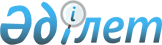 Құрманғазы ауданы әкімдігінің 2015 жылғы 12 тамыздағы № 390 "Құрманғазы ауданы әкімдігінің "Б" корпусы мемлекеттік әкімшілік қызметшілерінің қызметін жыл сайынғы бағалаудың әдістемесін бекіту туралы" қаулысының күші жойылды деп тану туралыАтырау облысы Құрманғазы ауданы әкімдігінің 2016 жылғы 8 қаңтардағы № 3 қаулысы      "Нормативтік құқықтық актлер туралы" Қазақстан Республикасының 1998 жылғы 24 наурыздағы Заңының 21-1 бабына сәйкес Құрманғазы ауданының әкімдігі ҚАУЛЫ ЕТЕДІ: 

      Құрманғазы ауданы әкімдігінің 2015 жылғы 12 тамыздағы № 390 "Құрманғазы ауданы әкімдігінің "Б" корпусы мемлекеттік әкімшілік қызметшілерінің қызметін жыл сайынғы бағалаудың әдістемесін бекіту туралы" (нормативтік құқықтық актілерді мемлекеттік тіркеу тізілімде № 3287 болып тіркелген, 2015 жылдың 17 қыркүйегінде Құрманғазы ауданының "Серпер" қоғамдық-саяси газетінің № 31 басылымында ресми жарияланған) қаулысының күші жойылды деп танылсын.


					© 2012. Қазақстан Республикасы Әділет министрлігінің «Қазақстан Республикасының Заңнама және құқықтық ақпарат институты» ШЖҚ РМК
				
      Аудан әкімінің міндетін атқарушы

Ж. Бектемиров
